V Konferencja Krenologiczna„Źródła – niedoceniany fenomen natury”20-22.09.2023 roku, Kazimierz Dolny, Polska 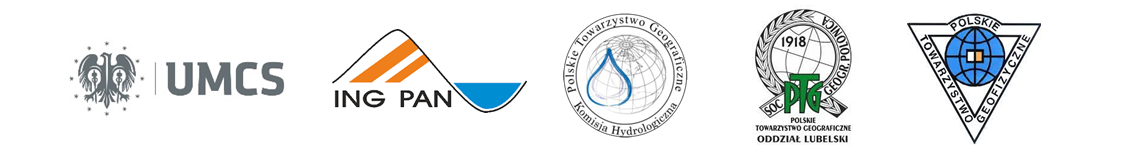 